Objednávka č. O/0107/2024/BaMNa faktuře uvádějte vždy číslo objednávky, pokud nebude uvedeno, může být faktura vrácena zpět. Fakturu zašlete na adresu příjemce, v případě elektronické fakturace použijte datovou schránku nebo e-mail příjemce.Objednáváme u Vás :Výkon činnosti Technického dozoru stavebníka a koordinátora BOZP na akci "Stavební úpravy MŠ ul. Prokopa Velikého v Ostravě-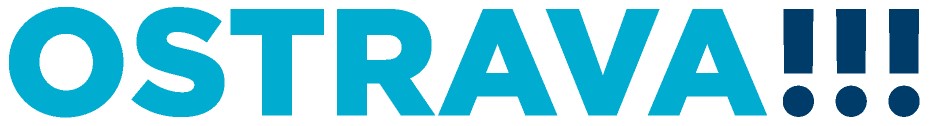 Vítkovicích", vícepráce spojení s prodloužením výkonu dozorové činnostiLhůta plnění:	19.04.2024• Datum splatnosti faktury je stanoveno nejdříve na patnáctý den od data doručení včetně (razítko podatelny). Fakturu nám zašlete včetně příloh(dodací list). Datem splatnosti faktury se rozumí den odepsání příslušné částky z bankovního účtu.V případě, že dodavatel je plátcem DPH, se strany dohodly, že platba bude provedena na číslo účtu zveřejněné způsobem umožňujícím dálkový přístup podle § 96 zákona o DPH. Zároveň se bude jednat o účet vedený v tuzemsku. Pokud se stane zhotovitel nespolehlivým plátcem daně dle§106a zákona o DPH, je objednatel oprávněn uhradit zhotoviteli za zdanitelné plnění částku bez DPH a úhradu samotné DPH provést přímo na příslušný účet daného finančního úřadu dle § 109a zákona o DPH. Zaplacením částky ve výši daně na účet správce daně dodavatele a zaplacením ceny bez DPH dodavateli zaniká povinnost objednatele zaplatit kupní cenu včetně DPH v celém rozsahu.Pro akceptaci objednávky zašlete písemný souhlas na e-mailovou adresu vyřizujícího referenta uvedeného níže nebo jinak písemně do 10 dnů odedne doručení objednávky, pokud není smluvně ujednáno jinak. V případě, že dodavatel takto neučiní, objednávka zaniká. Při plnění od 50 tis. Kčbez DPH dodavateli vzniká závazek poskytnout plnění dle objednávky po uveřejnění objednávky v registru smluv. Uveřejnění objednávky v registru smluv objednatel dodavateli písemně (e-mailem) oznámí v případě, že dodavatel nedisponuje datovou schránkou.Vyřizuje:	Svirać Dejan Ing.Tel/e-mail :	+420599453115, dejan.svirac@vitkovice.ostrava.czV Ostravě dne:	19.01.2024	Köhlerová Svatava Mgr., vedoucí odboru bytového a majetkovéhoOBJEDNATEL:OBJEDNATEL:DODAVATEL:Statutární město OstravaStatutární město OstravaASA expert a.s.Prokešovo náměstí 1803/8Prokešovo náměstí 1803/8Lešetínská 626/24702 00	Ostrava-Moravská OstravaIČ:	00845451702 00	Ostrava-Moravská OstravaIČ:	00845451719 00	OstravaDIČ:	CZ00845451DIČ:	CZ00845451IČ:	27791891DIČ:CZ27791891PŘÍJEMCE (zasílací adresa):Bankovní spojení:Bankovní spojení:Bankovní spojení:Bankovní spojení:městský obvod Vítkovice	Číslo účtu:	27-1649309349/0800	Číslo účtu:	27-1649309349/0800	Číslo účtu:	27-1649309349/0800	Číslo účtu:	27-1649309349/0800Mírové náměstí 1	Banka:	Česká spořitelna, a.s.Okresní pobočka v Ostravě, pobočka ve Vítkovicích	Banka:	Česká spořitelna, a.s.Okresní pobočka v Ostravě, pobočka ve Vítkovicích	Banka:	Česká spořitelna, a.s.Okresní pobočka v Ostravě, pobočka ve Vítkovicích	Banka:	Česká spořitelna, a.s.Okresní pobočka v Ostravě, pobočka ve Vítkovicích703 79 Ostrava-Vítkovice	IBAN:	CZ8908000000271649309349	IBAN:	CZ8908000000271649309349	IBAN:	CZ8908000000271649309349	IBAN:	CZ8908000000271649309349ISDS:	7mqbr27e-mail: posta@vitkovice.ostrava.cz	BIC:	GIBACZPX	BIC:	GIBACZPX	BIC:	GIBACZPX	BIC:	GIBACZPXCena bez DPH v Kč52 900,00Cena celkem v Kč64 009,00